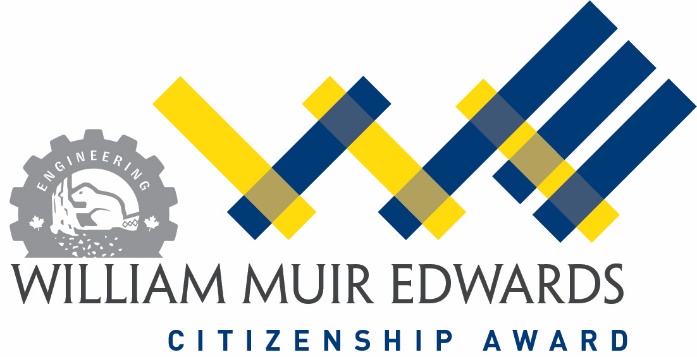 Nominee Statement FormCongratulations on your nomination for a William Muir Edwards Citizenship Award! This means someone thinks you are making a real difference in your community. You can learn more about the award at uab.ca/WMEAward.This form should be completed by you and returned to your nominator to submit with the online portion of your nomination. Your nomination also requires an additional letter of support, which you and your nominator can work together to collect. Note this letter needs to be from an individual other than your nominator.Please use the fields below to tell us about yourself and the work you do to make our world a better place. Note that some questions have word limits. Please save your final file as a Word or PDF file, using your last name (e.g. JohnSmith_NomineeStatement.pdf).Basic Personal InformationPlease fill in the required information below:  What engineering program are you enrolled in?    What year of study are in?  First    Second   Third    Fourth    OtherIf ‘Other’ please explain:  Nomination EligibilityNominees must be full-time Faculty of Engineering undergraduate students who will be full-time students in both the fall and winter terms of the 2020-2021 academic year. Students on co-op work terms are considered full-time students. You must also have a cumulative GPA of 2.0 or greater and be a Canadian citizen or permanent resident of Canada.Please check each of the following boxes to ensure you meet the eligibility requirements:Nominee StatementPlease describe the activities you're involved in that qualify you for this nomination. This can include volunteer work in a variety of areas, both on and off campus, and is not limited to technical or engineering activities. We want to learn about how you make your community better!You can include past contributions but please focus on current activities and initiatives (max 500 words).Have you received any other awards or honours for your volunteerism or citizenship? If yes, please list them below.In 200 words or less, please tell us what motivates you to be an active citizen and describe the impact you hope to have in our society.First Name:Last Name:Address: Phone:Email:Student ID:I am a full-time undergraduate engineering student.I will be a full-time student in the 2020 fall term (Sep-Dec).I will be a full-time student in the 2021 winter term (Jan-Apr).I have a cumulative GPA of 2.0 or greater.I am a Canadian citizen or permanent resident of Canada.